Projekt : Cesta k úspěchu II registrační číslo projektu:  CZ.02.3.X/0.0/0.0/18_063/0013112Od 1.7.2019 naše škola čerpá finanční prostředky z Evropských strukturálních fondů v rámci OP VVV prostřednictvím výzvy 02_18_063 Šablony II. Cílem projektu je zlepšení a zvýšení kvality vzdělávání a výsledků dětí a žáků v klíčových kompetencích.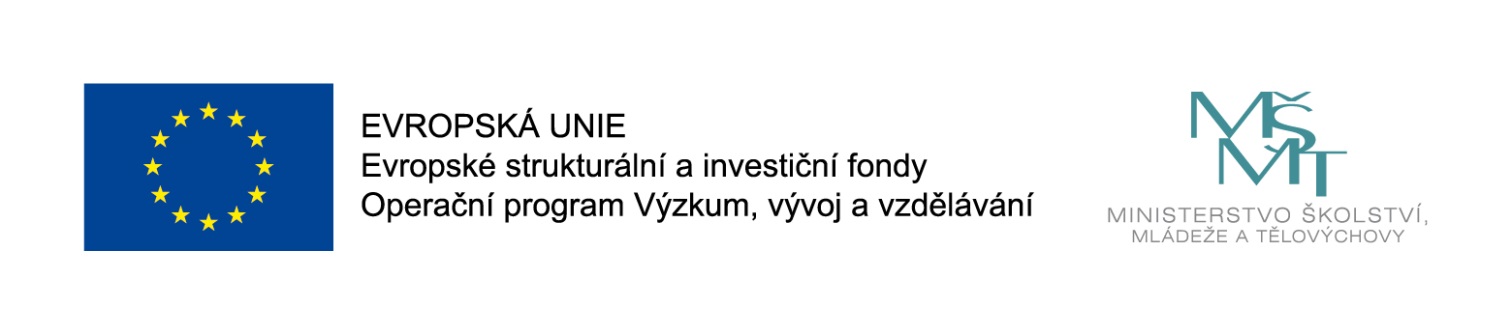 TENTO PROJEKT JE SPOLUFINANCOVÁN EVROPSKOU UNIÍ.Naše škola si vybrala tyto aktivity v MŠ, ZŠ, ŠD:Vzdělávání pedagogických pracovníků MŠ/ZŠ/ ŠD - DVPP Klub pro žáky ZŠ/ŠD - Klub zábavné logiky a deskových her, Badatelský klub, Klub konverzace v cizím jazyceZapojení odborníka z praxeDoučování žáků ZŠ ohrožených školním neúspěchemProjektový den v MŠ/ZŠ/ŠDProjektový den mimo školu v MŠ/ZŠ/ŠDNázev projektu:Cesta k úspěchu II / Šablony II /Registrační číslo projektu:CZ.02.3.X/0.0/0.0/18_063/0013112Operační program:OP VVVDatum realizace:07/2019 - 12/2020Rozpočet projektu:682.950,- Kč